Welcome to the PCWGA 2022 Season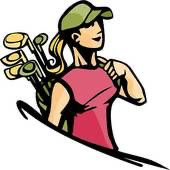 Membership Application TUESDAY PLAY TEE TIMES BEGINNING AT 9 am (starting May 3rd)Sign up sheets in Pro Shop one week prior to playNAME: __________________________________________________ LOCAL ADDRESS: __________________________________________HOME ADDRESS:___________________________________________CELL: __________________.             GHIN #:_____________________EMAIL:___________________________________________________NEW MEMBER:   Yes ___________  NO ____________PCWGA 2022 dues     $50Please send this form and your check to:Karen Skinner-PCWGA1 Augusta CourtPark City, Utah 84060